Belonging Reflection Tool	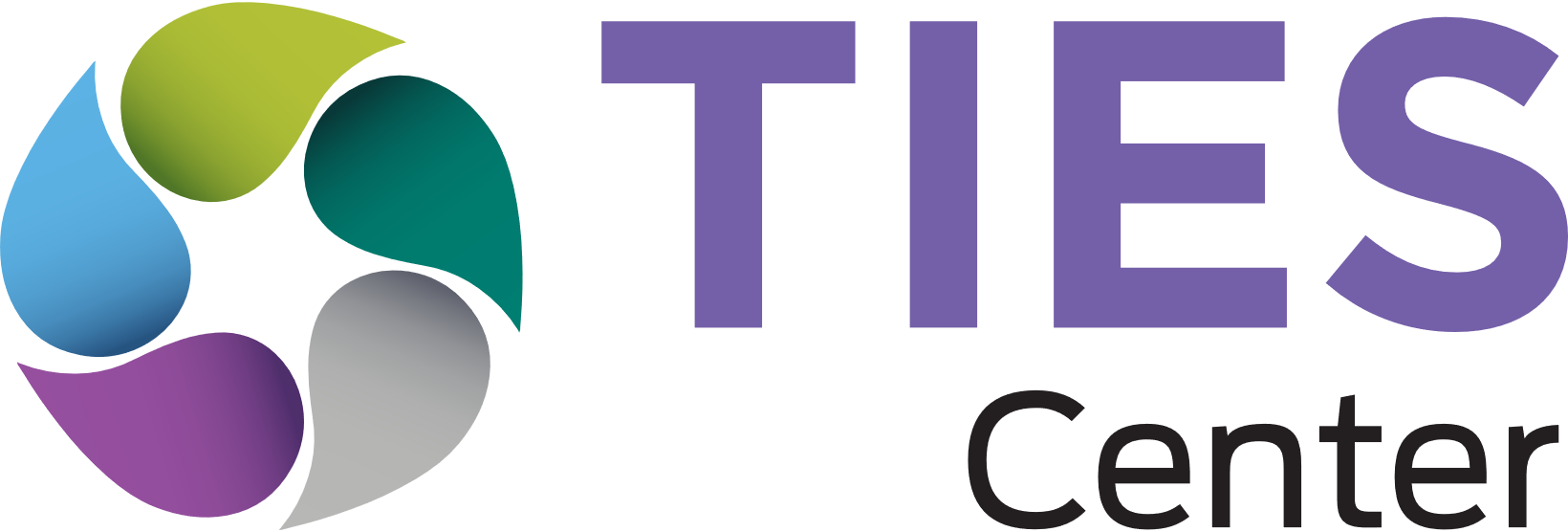 Although individuals can use this reflection tool, it is designed for collaborative reflection. To the greatest extent possible, talk with and listen to others at your school (e.g., teachers, related service providers, school counselors, administrators, paraprofessionals, families, students with and without disabilities). For each of the ten dimensions of belonging, reflect on what you are doing well and what could be done better or differently. To ensure this reflection leads to observable action, agree on taking at least three actionable steps that will make a noticeable difference in promoting inclusion and belonging at your school.Next StepsWhat actionable steps should we take next to ensure all students experience belonging in our school?Adapted from: Carter, E. W. (2020, November). From barriers to belonging: Creating inclusive communities for everyone.Keynote presentation at the International OCALICON Conference.  Dimensions of belongingWhat are we doingreally well right now in this area?What could we be doingbetter or differently in this area?Present
Are students involved in all of the same spaces and activities as their peers?InvitedIs the presence and participation of students actively sought out and encouraged by others at their school?WelcomedAre students received by others at the school with warmth, friendliness, and authentic delight?KnownAre students viewed as unique individuals, recognized by their strengths, and appreciated for who they are?AcceptedAre students embraced without condition and viewed as equals by their peers?Involved	Are students actively engaged with their peers in shared learning and common goals?SupportedAre students given what they need to reach their full potential and truly thrive?HeardAre the perspectives of each student sought out, listened to, and respected by others?BefriendedHave students developed relationships with their peers that are marked by mutual affection and reciprocity?  NeededAre students valued by others and considered to be indispensable members of the school community?